Отчет № 3   объединения «Декоративная лепка»  Темы занятий:Интернет ресурсы: ddt-griv.ru (страничка педагога – Толстик М. В.),   stranamasterov.ru     Изделия по темам:   3.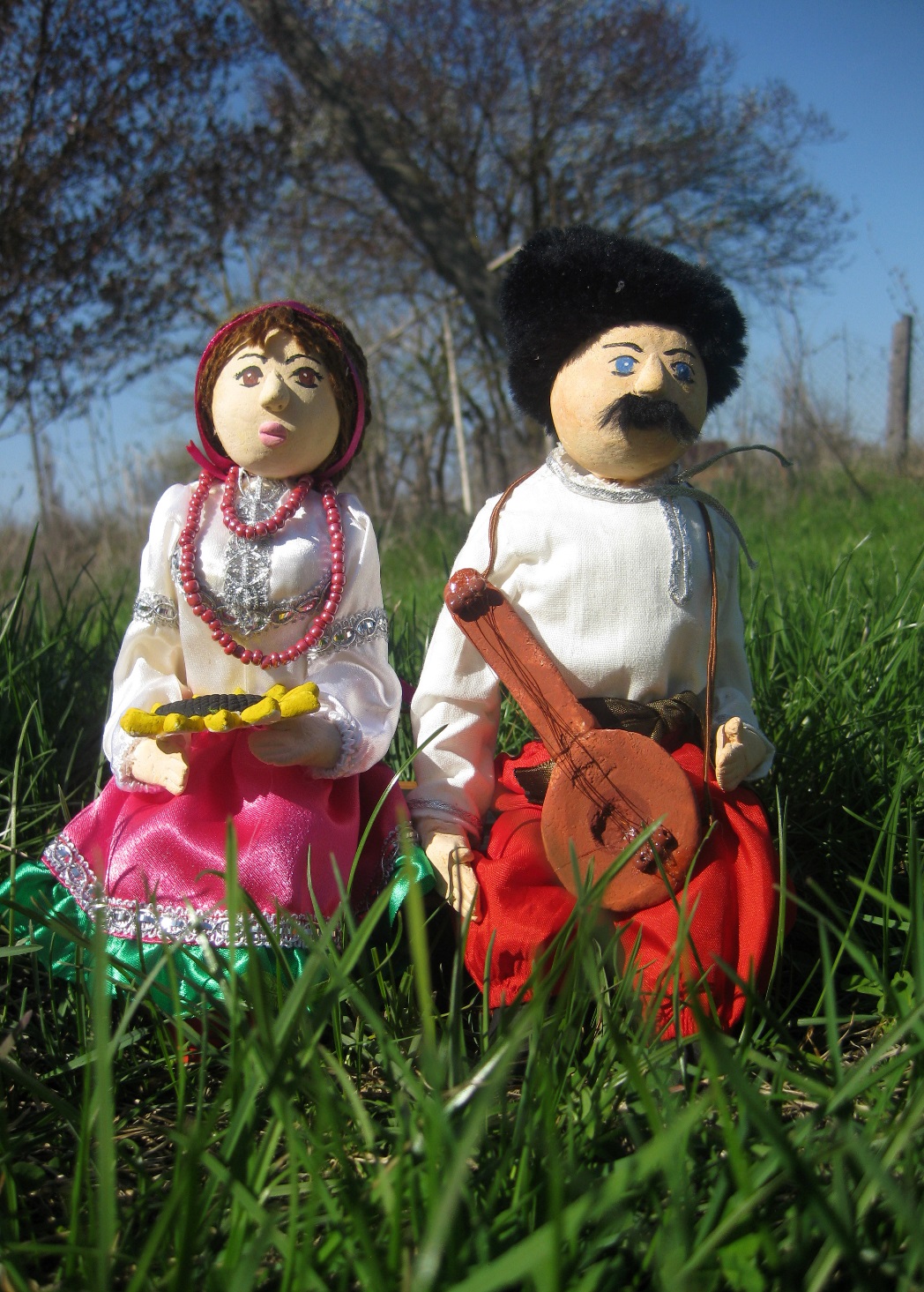 Работа в группе «Радуга»: Участие в конкурсах:- http//centrideia.ru «От зелёного ростка до цветка»«Наш уютный чудный двор» автор работы: Толстик Вероника, 14 лет, объединение «Радуга» 1 группа
- http//centrideia.ru «Салют, Победа!»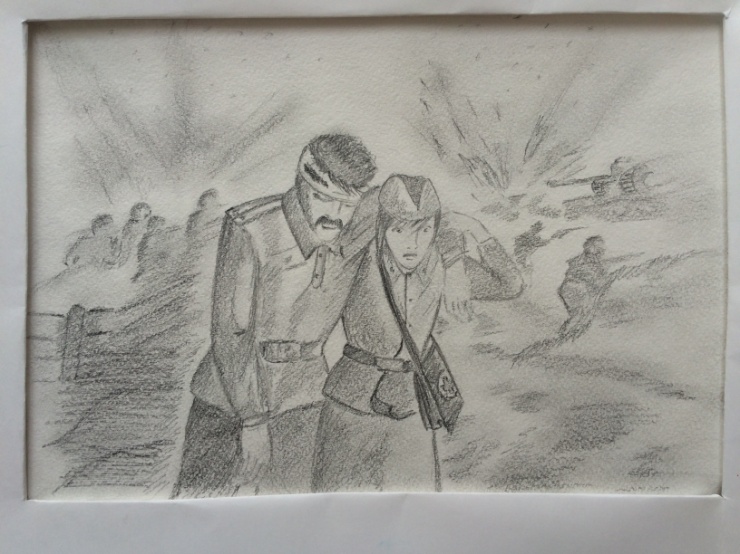 «На войне как на войне»автор работы: Шведова Ольга, 14 лет, объединение  «Радуга» 1 группаВоспитательная работа.- Разъяснительные беседы о правилах гигиены, профилактике вирусных и простудных заболеваний.О правилах безопасного поведения детей в быту, на дороге и местах массового скопления людей на объектах железнодорожного транспорта, водных объектах, а так же недоступности их появления в торговых центрах, парках и других общественных местах до окончания режима «СамоизоляцииТема занятияДата 1 группаДата2 группаИспользуемая литератураМатериалы и оборудованиеВышивка шёлковыми лентами. История вышивки. Материалы, инструменты и аксессуары для вышивки.23.04.2018.04.20«Вышивка шелковыми лентами»Денченкова А.В.Пяльцы, канва, игла, ленточки, нитки, рамки, различные аксессуары для украшения изделий (стразы, бисер и т.д.)Основные приёмы работы. Закрепление   ленты в игле.27.04.2024.04.20«Вышивка шелковыми лентами»Денченкова А.В.Пяльцы, канва, игла, ленточки, нитки, рамки, различные аксессуары для украшения изделий (стразы, бисер и т.д.)Выполнение базовых швов. Завязывание плоского узла.30.04.2025.04.20«Вышивка шелковыми лентами»Денченкова А.В.Пяльцы, канва, игла, ленточки, нитки, рамки, различные аксессуары для украшения изделий (стразы, бисер и т.д.)